Университетский округ образовательных учреждений ПГГПУЦентр инновационного опыта МБОУ Беляевская СОШ Оханского муниципального районаУважаемые коллеги!Приглашаем вас принять участие в Дне ЦИО, который состоится 27 октября 2017 года на базе МБОУ Беляевской средней общеобразовательной школы. Цель проведения: публичное представление и защита результатов инновационной деятельности, освещение эффективных инновационных педагогических практик.Место проведения: Пермский край Оханский район с. Беляевка ул. Камская,24Категория участников: специалисты управления образованием (методисты), заместители директоров, учителя, воспитатели ДО, педагоги дополнительного образования  образовательных организаций  г. Перми и Пермского края.В программе Дня ЦИО:Краевая научно-практическая конференция «Личностные и метапредметные результаты в начальной и основной школе» (Приложение 1).Конкурс профессионального мастерства учителей математики общеобразовательных организаций Пермского края «Я – учитель!» (Приложение 2).Участникам предоставляется возможность выступить по заявленным темам секций (регламент выступления 5-7 минут, мастер-класс – до 20 минут), учителям математики принять участие в конкурсе профессионального мастерства.  Всем участникам выдаются сертификаты участия, докладчикам – благодарственные письма ЦИО УО ОУ ПГГПУ. Победители и призёры конкурса профессионального мастерства  награждаются дипломами ЦИО УО ОУ ПГГПУ МБОУ Беляевской СОШ.  Для участия в Дне ЦИО необходимо отправить заявку участника  по адресу lzhiguleva@yandex.ru в срок до 23 октября . С вопросами Вы можете обратиться по телефону 89824916957 Жигулева Людмила ЮрьевнаПриложение 1Положение о Краевой научно-практической конференции педагогов«Личностные и метапредметные результаты в начальной и основной школе»1. Общие положения.1.1. Научно-практическая конференция (НПК) – организационная форма подведения итогов инновационной  работы педагогов в условиях реализации ФГОС.1.2. Участниками НПК являются  специалисты управления образованием (методисты), заместители директоров, учителя, воспитатели ДО, педагоги дополнительного образования  образовательных организаций  г. Перми и Пермского края.1.3. Положение о научно-практической конференции учителей является локальным актом, регулирующим  деятельность ЦИО.1.4. Информационная поддержка НПК осуществляется на сайте школы http://bel-school.narod.ru/sio.html2. Цели и задачи НПК2.1. Цель НПК: публичное представление и защита результатов инновационной деятельности, освещение эффективных инновационных педагогических практик.2.2. Задачи:создать условия для совершенствования методического и профессионального уровня педагогов и распространения эффективного инновационного педагогического опыта;стимулировать процесс самообразования и профессионального саморазвития педагогов;укреплять научное и педагогическое сотрудничество среди педагогов Пермского края.3. Организация конференции.3.1. Первая краевая научно-практическая конференция проводится 27 октября 2017 года  на  базе  МБОУ Беляевской СОШ Оханского муниципального района. 3.2. Место проведения: Пермский край Оханский район с. Беляевка ул. Камская,243.3. Общее руководство подготовкой и проведением НПК осуществляет Оргкомитет, в состав которого входят представители администрации МБОУ Беляевской СОШ.Оргкомитет:- принимает заявки на участие в конференции;- формирует  состав участников секционной работы;- определяет  порядок,  форму   проведения  конференции;- организует  подведение  итогов  работы  конференции.3.4. Регламент выступления участников конференции 5-7 минут, мастер-класс – до 20 минут.3.5. Полный список участников и распределение по секциям формируется оргкомитетом до 24 октября.4. Условия  проведения  Конференции:4.1. Конференция  включает  пленарное  заседание  и  работу секций.4.2. Для участия в Конференции в оргкомитет направляются до 23 октября:А) заявка на участие в конференции (приложение).Б) текст выступления в электронном виде (до 7 страниц, шрифт 12, Times New Roman, интервал одинарный) на электронную почту lzhiguleva@yandex.ru.4.3. Конференция предполагает очную форму участия.4.4. Все расходы по участию в Конференции несут организации, командирующие участников, а также сами участники.4.5. Все участники Конференции обеспечиваются необходимым мультимедийным и иным оборудованием по предварительному согласованию.4.6. Доклады, представленные на конференции, публикуются в электронном сборнике учебно-методических материалов ЦИО для  образовательных организаций Пермского края. 4.7. Всем участникам конференции выдаются сертификаты участия, докладчикам – благодарственные письма ЦИО УО ОУ ПГГПУ.5. Требования к содержанию материалов, представляемых на конференцию.На конференцию  представляются  доклады, которые  должны отвечать следующим требованиям:- освещать актуальную тему, связанную с темой конференции «Личностные и метапредметные результаты в начальной и основной школе»;- раскрывать тему на должном научном уровне, показывать понимание автором задач обучения и воспитания в условиях реализации ФГОС;- отражать обоснованный и проверенный опыт инновационной педагогической деятельности;- содержать показатели работы, подтверждающие эффективность данного опыта;- сопровождать сообщения выводами и рекомендациями, представляющими ценность для   педагогической науки и образовательной практики.Примерная тематика секций в рамках работы научно-практической конференции «Личностные и метапредметные результаты в начальной и основной школе»Секция учителей информатики;Секция учителей математики;Секция учителей начальных классов;Секция учителей технологии;Секция учителей предметов гуманитарного цикла;Секция учителей предметов естественнонаучного цикла (биология, химия, физика, география);Секция педагогов дополнительного образования;Секция воспитателей ДО.ПриложениеЗАЯВКАна участие краевой  научно-практической конференции«Личностные и метапредметные результаты в начальной и основной школе»Приложение 2Университетский округ образовательных учреждений ПГГПУЦентр инновационного опытаМБОУ Беляевская СОШ Оханского муниципального района             П О Л О Ж Е Н И Е                      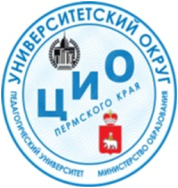 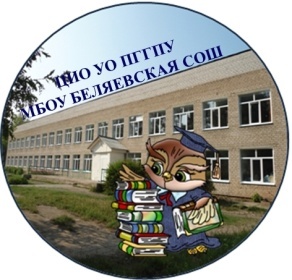 о  Конкурсе  профессионального мастерства учителей математикиобщеобразовательных организаций Оханского района Пермского края«Я – учитель!»1.           Общие положения1.1. Конкурс организует и проводит  Центр инновационного опыта МБОУ Беляевская средняя общеобразовательная школа (далее МБОУ Беляевская СОШ) Оханского муниципального района Пермского края совместно с районным методическим объединением учителей математики (далее РМО).1.2. Настоящее Положение определяет  цели, задачи, порядок и условия  проведения Конкурса. Общее руководство Конкурсом осуществляет организационный комитет (далее Оргкомитет).1. 3. Оргкомитет Конкурса состоит из представителей администрации МБОУ Беляевской СОШ и руководителя РМО.1.4. Функции Оргкомитета:организация  приёма заявок;формирование состава жюри Конкурса;определение критериев оценки работ;анализ и обобщение опыта проведения Конкурса.2. Цель конкурса: повышение профессионального мастерства педагогов  в  условиях перехода на  федеральные государственные образовательные стандарты основного общего образования (далее  ФГОС  ООО).3. Задачи конкурса- выявить и поддержать талантливых учителей математики, поощрить их;- распространить передовой педагогический опыт; - мотивировать педагогов к инновационной деятельности в условиях  реализации ФГОС;- активизировать методическую работу РМО учителей математики;- создать банк методических материалов.4. Участники конкурсаПринять  участие  в Конкурсе могут учителя математики Оханского района. Стаж работы, возраст участников – без ограничений.5. Сроки проведения конкурса 5.1. Заявки на  участие в Конкурсе (Приложение) и конкурсные материалы (разработка урока) принимаются до 23 октября 2017 года в электронной форме на адрес  bel-school@yandex.ru 5.2. Конкурс проводится в два этапа:  I этап – заочный с 23 по 25 октября 2017 года;II этап – очный 27 октября 2017 года. 6. Организация и проведение конкурса6.1. Проведение заочного этапаУчастники конкурса представляют разработку урока (технологическая карта и конспект) в электронном виде на адрес bel-school@yandex.ruКритерии оценивания работ:соответствие направлению и заявленной номинации конкурса;соответствие ФГОС;актуальность;инновационность;формирование личностных УУД;метапредметность;практическая направленность;полнота и детальность описания; качество оформления материалов.6.2. Проведение очного этапаМесто проведения:  Пермский край Оханский район с. Беляевка ул. Камская, 24 МБОУ Беляевская СОШ. Очный этап Конкурса состоит из 3-х испытаний.Испытание 1: Самопрезентация «Я – учитель!» (до 7 минут);  Критерии оценивания: представлены цели педагогической деятельности;представлены результаты и достижения педагогической деятельности;творческий подход в построении презентации (артистизм, контакт с аудиторией);демонстрация своих профессиональных способностей.Испытание 2: тест «Профессиональная компетентность педагога образовательной организации в условиях реализации ФГОС» (30 минут). Испытание 3: фрагмент урока (введение понятия, время до 8 минут).Критерии оценивания: компетентность (общепедагогическая, научно-методическая, психологическая и т.д.);инновационность (использование современных образовательных технологийи методов оценивания учебных достижений, контрольно- измерительных материалов);баланс творчества и академизма;  рефлексивность (соответствие фрагмента урока предварительному замыслу).7.Жюри конкурса          Жюри Конкурса избирается  из учителей математики Оханского района.Жюри оценивает конкурсные задания по заявленным в настоящем Положении критериям, заполняет экспертные листы по каждому конкурсному заданию отдельно. Заочный тур оценивается членами Жюри дистанционно.8. Подведение итогов конкурса          По окончании всех этапов Конкурса подсчитывается суммарное  количество баллов, набранных каждым участником, утверждается рейтинг участников. Жюри определяет победителя  Конкурса и  победителей в  каждом испытании Конкурса. Педагоги награждаются  дипломами ЦИО УО ОУ ПГГПУ МБОУ Беляевской СОШ.  Победитель Конкурса награждается ценным подарком.Награждение осуществляется на церемонии торжественного закрытия Конкурса – 27 октября 2017 года.Приложение ЗАЯВКАна  Конкурс профессионального мастерства среди учителей математикиобщеобразовательных организаций Оханского района Пермского края«Я – учитель!»Координатор конкурса Жигулева Людмила Юрьевна, телефон 8 9824916957, lzhiguleva@yandex.ru Показателихарактеристики1Территория2Полное название образовательной организации3Ф.И.О. участника4Должность 5В ходе работы научно-практической конференции я планирую выступить по теме5В ходе работы научно-практической конференции я планирую провести мастер-класс (тема)5В ходе работы научно-практической конференции я планирую участвовать в качестве слушателя 6Секция (название)7Необходимое оборудование 8E-mail9Контактный телефонДополнительная информация (по желанию участника)Показателихарактеристики1Полное название образовательного учреждения2Ф.И.О. участника3Должность (в каких классах преподаёте) 4Необходимое оборудование 4- для самопрезентации  4- фрагмента урока5Электронный  адрес почты6Контактный телефон7Дополнительная информация (по желанию участника)